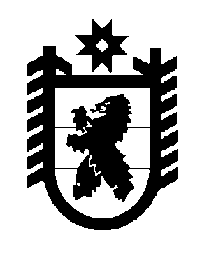 Российская Федерация Республика Карелия    ПРАВИТЕЛЬСТВО РЕСПУБЛИКИ КАРЕЛИЯРАСПОРЯЖЕНИЕ                                от 18 февраля 2013 года № 101р-Пг. Петрозаводск Включить в состав рабочей группы, созданной в целях обеспечения выполнения работ по экономическому обоснованию порядка определения цены земельных участков при их продаже собственникам зданий, строений, сооружений и установления арендной платы за земельные участки, находящиеся в собственности Республики Карелия и государственная собственность на которые не разграничена, решения организационных вопросов и координации деятельности, утвержденный распоряжением Правительства Республики Карелия от 26 апреля 2012 года № 276р-П (Собрание законодательства Республики Карелия, 2012, № 4,                ст. 736; № 8, ст. 1505), следующих лиц:             ГлаваРеспублики  Карелия                                                             А.П. ХудилайненАфанасьев Н.М.-заместитель председателя Комитета Законодательного Собрания Республики Карелия по экономической политике и налогам, член Комитета Законодательного Собрания Республики Карелия по бюджету (по согласованию) Беседный Е.П.-заместитель председателя Комитета Законодательного Собрания Республики Карелия по природным ресурсам и экологии (по согласованию) Меркушев А.А.-заместитель председателя Конституционного Комитета Законодательного Собрания Республики Карелия, член Комитета Законодательного Собрания Республики Карелия по бюджету (по согласованию) Позднякова А.В.-член Комитета Законодательного Собрания Республики Карелия по экономической политике и налогам, член Комитета Законодательного Собрания Республики Карелия по агропромышленной политике и развитию села (по согласованию) Смирнов А.В.-председатель Комитета Законодательного Собрания Республики Карелия по экономической политике и налогам, член Комитета Законодательного Собрания Республики Карелия по природным ресурсам и экологии (по согласованию) Федичев А.С.-председатель Конституционного Комитета Законодательного Собрания Республики Карелия (по согласованию) Цируль Н.В.-консультант Министерства юстиции Республики Карелия.